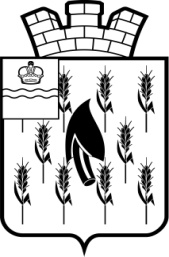 CОБРАНИЕ ПРЕДСТАВИТЕЛЕЙГОРОДСКОГО ПОСЕЛЕНИЯ "ПОСЕЛОК ВОРОТЫНСК"РЕШЕНИЕот 20 февраля  2021г.                                                                                       № 03Об утверждении Положения"О  предоставлении жилых помещений специализированного жилищного фонда городского  поселения "Поселок Воротынск"В соответствии с Гражданским кодексом Российской Федерации, Жилищным кодексом Российской Федерации, Федеральным законом от 06.10.2003 N 131-ФЗ "Об общих принципах организации местного самоуправления в Российской Федерации", постановлением Правительства Российской Федерации от 26.01.2006 N 42 "Об утверждении правил отнесения жилого помещения к специализированному жилищному фонду и типовых договоров найма специализированных жилых помещений", Уставом городского поселения "Поселок Воротынск" Собрание представителей РЕШИЛО:1. Утвердить положение "О предоставлении жилых помещений  специализированного жилищного фонда городского поселения "Поселок Воротынск" (прилагается).2. Поручить администрации городского поселения "Поселок Воротынск"  осуществлять функции  "Наймодателя" жилых помещений специализированного жилищного фонда городского поселения " Поселок Воротынск".3.   Признать утратившим силу постановление Собрания представителей городского поселения "Поселок Воротынск" от 28.05.2009г. № 19.4. Настоящее Решение вступает в силу с момента подписания и подлежит  официальному опубликованию.               ГлаваГП "Поселок Воротынск"                                                                         О.И. ЛитвиноваПриложениек РешениюСобрания представителейгородского поселения"Поселок Воротынск"от   20  февраля  2021 г. N 03ПОЛОЖЕНИЕО ПОРЯДКЕИ ПРЕДОСТАВЛЕНИЯ ЖИЛЫХ ПОМЕЩЕНИЙ СПЕЦИАЛИЗИРОВАННОГО ЖИЛИЩНОГО ФОНДА ГОРОДСКОГО ПОСЕЛЕНИЯ "ПОСЕЛОК ВОРОТЫНСК"1. Общие положения1. Настоящее Положение разработано в соответствии с Гражданским кодексом Российской Федерации, Жилищным кодексом Российской Федерации, Федеральным законом от 06.10.2003 N 131-ФЗ "Об общих принципах организации местного самоуправления в Российской Федерации", постановлением Правительства Российской Федерации от 26.01.2006 N 42 "Об утверждении Правил отнесения жилого помещения к специализированному жилому фонду и типовых договоров найма специализированных жилых помещений", Уставом городского поселения "Поселок Воротынск" и определяет порядок предоставления жилых помещений специализированного жилищного фонда, находящегося в собственности городского поселения "Поселок Воротынск".2. Специализированный жилищный фонд - совокупность жилых помещений, предоставляемых для проживания отдельным категориям граждан в порядке и на условиях, установленных законодательством Российской Федерации, настоящим Положением по договорам найма специализированных жилых помещений муниципального жилищного фонда.3. В рамках настоящего Положения к жилым помещениям муниципального специализированного жилищного фонда городского поселения "Поселок Воротынск" (далее - специализированные жилые помещения) относятся:- служебные жилые помещения;- жилые помещения маневренного фонда.4. Использование муниципального жилого помещения в качестве специализированного жилого помещения допускается только после отнесения такого помещения к специализированному жилищному фонду.5. Включение жилого помещения в специализированный жилищный фонд с отнесением такого помещения к определенному виду специализированных жилых помещений и исключение жилого помещения из указанного фонда осуществляются на основании постановления  администрации городского поселения "Поселок Воротынск".6. Отнесение жилых помещений к специализированному фонду допускается, если они свободны от регистрации и проживания граждан.7. Жилые помещения, отнесенные к специализированному жилищному фонду, должны быть пригодны для временного проживания граждан (отвечать установленным санитарным и техническим правилам и нормам, требованиям пожарной безопасности, экологическим и иным требованиям законодательства), быть благоустроенными применительно к условиям населенного пункта.8. Специализированные жилые помещения предоставляются гражданам на основании постановления  администрации городского поселения "Поселок Воротынск".9. Плата за жилое помещение и коммунальные услуги вносится гражданами, которым предоставлены специализированные жилые помещения, в порядке, установленном законодательством Российской Федерации.2. Предоставление служебных жилых помещений1. Служебные жилые помещения предоставляются по установленным Жилищным кодексом Российской Федерации основаниям следующим категориям граждан:	- муниципальным служащим администрации городского поселения "Поселок Воротынск";	-лицам, замещающим должности, не являющиеся должностями муниципальной службы в  администрации городского поселения "Поселок Воротынск";- работникам муниципальных учреждений и унитарных предприятий, подведомственных администрации ГП "Поселок Воротынск";- сотрудникам полиции, медицинским работникам, работникам учреждений культуры, осуществляющим свои трудовые функции на   территории  городского поселения "Поселок Воротынск" и постоянно обслуживающим территорию поселения.2. Служебные жилые помещения предоставляются лицам, указанным в п. 1 настоящего Положения,   в случае отсутствия жилых помещений, находящихся в собственности либо найме заявителя и/или его супруга (супруги) на территории городского поселения "Поселок Воротынск", а также отсутствия сделок по отчуждению жилых помещений, находящихся в собственности заявителя и/или его супруга (супруги), за последние 5 (пять) лет на территории городского поселения "Поселок Воротынск".3. Служебные жилые помещения предоставляются гражданам в виде отдельной квартиры с соблюдением нормы предоставления, утвержденной органами местного самоуправления.4. Договор найма специализированного жилого помещения заключается на период трудовых отношений в учреждении, предприятии или организации, органах полиции,  нахождения на муниципальной службе. Прекращение трудовых отношений либо пребывания на муниципальной должности является основанием  для прекращения договора найма специализированного жилого помещения.5. Для решения вопроса о предоставлении служебного жилого помещения заинтересованные граждане направляют в администрацию  следующие документы:а) личное заявление о предоставлении служебного жилого помещения с указанием членов семьи заявителя, которые будут вселяться в служебное жилое помещение;б) ходатайство работодателя, с которым заявитель состоит в трудовых отношениях,  либо начальника отдела,  в случае предоставления служебного жилого помещения сотруднику администрации;в) копию приказа (распоряжения) о приеме на работу и копию трудового договора (контракта), заверенные работодателем; г) копию паспорта заявителя и копии документов, удостоверяющих личности членов семьи заявителя;д) справку о составе семьи заявителя;е) выписку из домовой книги и (или) копию лицевого счета с места жительства заявителя.6. Администрация ГП "Поселок Воротынск" в рамках межведомственного взаимодействия получает следующие документы:- выписку из Единого государственного реестра прав на недвижимое имущество и сделок с ним о правах гражданина и членов его семьи на имеющиеся у них объекты недвижимого имущества на территории городского поселения "Поселок Воротынск";- справку из БТИ о наличии собственности заявителя и членов его семьи на территории городского поселения "Поселок Воротынск".Документы, указанные в п. 5 заявитель вправе представить по собственной инициативе.7. Предоставление служебного жилого помещения осуществляется при наличии свободного жилого помещения, отнесенного в установленном порядке к служебному жилому помещению специализированного жилищного фонда ГП "Поселок Воротынск".2. Предоставление  жилых помещений маневренного фонда1. Жилые помещения маневренного фонда предоставляются гражданам, постоянно проживающим и зарегистрированным по месту жительства на территории городского поселения "Поселок Воротынск", в случаях, предусмотренных законодательством.2. Для решения вопроса о предоставлении жилого помещения маневренного фонда граждане направляют в уполномоченный орган следующие документы:а) заявление о предоставлении жилого помещения маневренного фонда;   б) документы, подтверждающие основание для предоставления заявителю и членам его семьи жилого помещения маневренного фонда;  в) справку о составе семьи заявителя;г) копию паспорта заявителя и копии документов, удостоверяющих личности членов семьи заявителя;д) выписку из домовой книги и (или) копию лицевого счета с места жительства заявителя.3. Администрация ГП "Поселок Воротынск" в рамках межведомственного взаимодействия получает следующие документы:- выписка из Единого государственного реестра прав на недвижимое имущество и сделок с ним о правах гражданина и членов его семьи на имеющиеся у них объекты недвижимого имущества на территории Российской Федерации;- справка из БТИ о наличии собственности заявителя и членов его семьи на территории городского поселения "Поселок Воротынск".Документы, указанные в настоящем пункте, заявитель вправе представить по собственной инициативе.4. Рассмотрение заявлений о предоставлении жилых помещений маневренного фонда осуществляется администрацией в порядке и сроки, установленные разделом  3 настоящего Положения.3. Порядок рассмотрения заявления о предоставленииспециализированного жилого помещения1. Администрация городского поселения "Поселок Воротынск", рассматривает заявление о предоставлении специализированного жилого помещения в течение 30 дней со дня регистрации.2.По результатам рассмотрения заявления о предоставлении специализированного жилого помещения администрацией принимается одно из следующих решений:а) о подготовке  постановления  администрации о предоставлении заявителю жилого помещения специализированного жилищного фонда ГП "Поселок Воротынск";б) об отказе в предоставлении заявителю жилого помещения специализированного жилищного фонда ГП "Поселок Воротынск".3. Решение об отказе в предоставлении заявителю жилого помещения специализированного жилищного фонда ГП "Поселок Воротынск" принимается в случае, если:а) представлены не все документы, предусмотренные настоящим Положением;б) представлены документы, которые не подтверждают наличия оснований для предоставления заявителю специализированного жилого помещения;в) отсутствуют свободные от прав третьих лиц специализированные жилые помещения (п. 6 раздела 2 настоящего Положения);  г) не истек пятилетний срок с момента совершения действий, в результате которых заявитель и члены его семьи смогли претендовать на получение специализированного жилого помещения (действий, повлекших ухудшение жилищных условий).4. На основании постановления администрации о предоставлении гражданину жилого помещения специализированного жилищного фонда заключается договор найма специализированного жилого помещения.4. Расторжение договора найма специализированного жилого помещения1. Договор найма специализированного жилого помещения может быть расторгнут в любое время по соглашению сторон.2. Наниматель специализированного жилого помещения в любое время может расторгнуть договор найма специализированного жилого помещения.3. Договор найма специализированного жилого помещения может быть расторгнут в судебном порядке по требованию наймодателя при неисполнении нанимателем и проживающими совместно с ним членами его семьи обязательств по договору найма специализированного жилого помещения, а также в иных случаях, предусмотренных статьей 83 Жилищного кодекса РФ.4. Прекращение трудовых отношений работодателя с лицами, указанными в п.1 раздела 2 Положения, влечет расторжение договора найма специализированного жилого помещения.	5. В случаях расторжения и прекращения договоров найма специализированных жилых помещений граждане должны освободить жилые помещения, которые они занимали по данным договорам. 	6. В случае отказа освободить такие жилые помещения,  указанные граждане подлежат выселению в судебном порядке без предоставления других жилых помещений.